Brain Diagram & FunctionsDirections:  Label the brain diagram below.  Color each part a different color, making it match the key.  Then, on top of each section of the brain, list the main function from the word bank provided.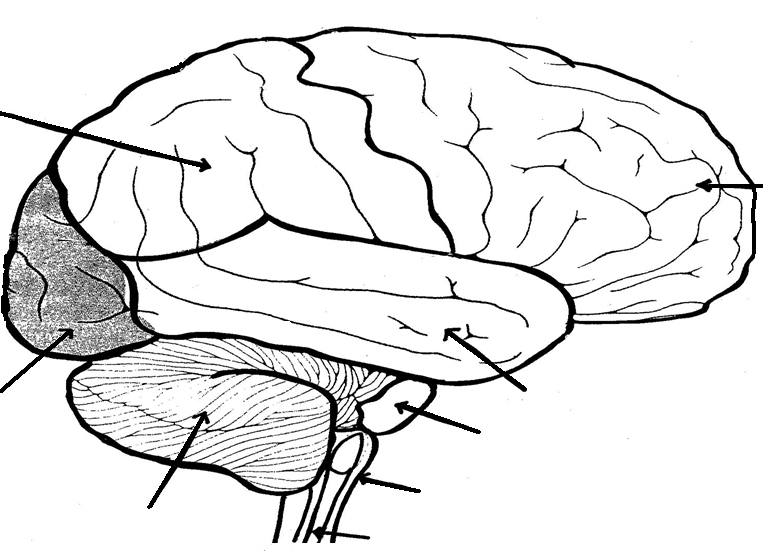 